Eight Key Elements of Tier II Interventions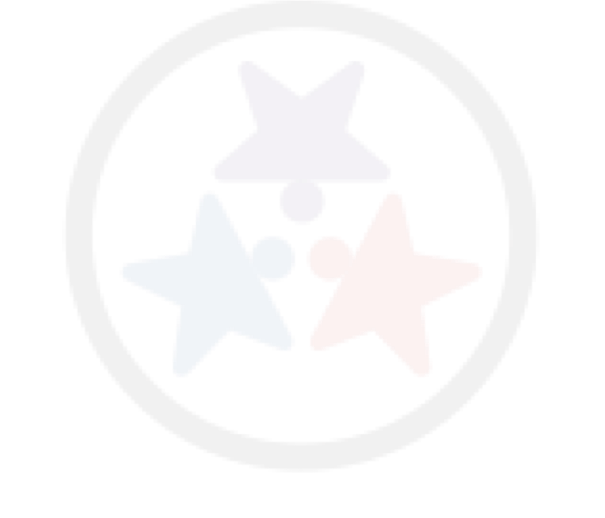 Program LogisticsDaily Progress Report (DPR)Reinforcement SystemIdentifying StudentsData ManagementEvaluate Intervention OutcomesPlans for Self-Management, Fading, and GraduationTraining Stakeholders (staff, students, families)